Year 2 Homework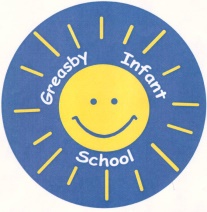             Spring Term Week 5SpellingPlease continue learning the spellings below. If your child is able to do them, then we have given some additional words to learn which is optional.Homework This week your child will receive a comprehension sheet. We would like your child to read the passage and answer the questions below it. Please encourage your child to highlight or underline the answer to the questions in the passage before writing the answer down.SpellingExtra Spelling - optionalcouldunfortunatelyshouldsuddenlywouldStrangewhocreaturewholeenchantedanytrudgedmanyadventurous